Администрация городского округа город БорНижегородской областиПОСТАНОВЛЕНИЕА.В. Ястребова  37180Приложениек постановлению администрации городского округа г. Борот 27.01.2022 № 345СХЕМАрасположения улиц Ясная и Лесная Поляна в д. Путьково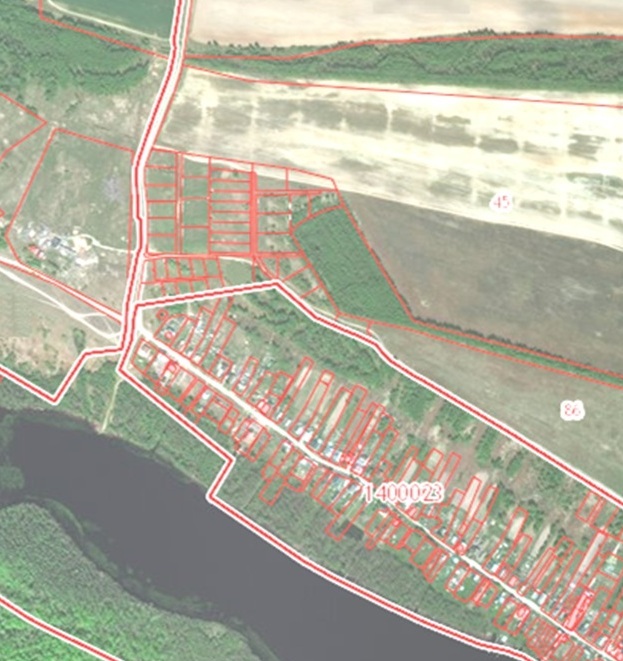 От 27.01.2022№ 345О присвоении наименований улицам в д. Путьково  О присвоении наименований улицам в д. Путьково  Руководствуясь п. 27 с. 16 Федерального закона от 06.10.2003 № 131-ФЗ «Об общих принципах организации местного самоуправления в РФ»,  пп. 27                 п. 2.1. Положения об администрации городского округа город Бор Нижегородской области, утвержденного решением Совета депутатов городского округа г. Бор от 16.07.2010 № 13, администрация городского округа г. Бор постановляет:1. Присвоить улицам, расположенным в северо-западной части д.Путьково городского округа город Бор Нижегородской области, образованным из земель, находящихся в частной собственности граждан и предназначенных для индивидуальной жилой застройки, наименования Ясная и Лесная Поляна (приложение).2. Комитету архитектуры и градостроительства администрации городского округа г. Бор (А.А. Королев) в установленном порядке внести в Федеральную информационную адресную систему сведения о наименованиях согласно п. 1 настоящего постановления.3. Общему отделу администрации городского округа  г. Бор (Е.А.Копцова) обеспечить опубликование настоящего постановления в газете «БОР сегодня» и размещение на официальном сайте органов местного самоуправления www.borcity.ru.Руководствуясь п. 27 с. 16 Федерального закона от 06.10.2003 № 131-ФЗ «Об общих принципах организации местного самоуправления в РФ»,  пп. 27                 п. 2.1. Положения об администрации городского округа город Бор Нижегородской области, утвержденного решением Совета депутатов городского округа г. Бор от 16.07.2010 № 13, администрация городского округа г. Бор постановляет:1. Присвоить улицам, расположенным в северо-западной части д.Путьково городского округа город Бор Нижегородской области, образованным из земель, находящихся в частной собственности граждан и предназначенных для индивидуальной жилой застройки, наименования Ясная и Лесная Поляна (приложение).2. Комитету архитектуры и градостроительства администрации городского округа г. Бор (А.А. Королев) в установленном порядке внести в Федеральную информационную адресную систему сведения о наименованиях согласно п. 1 настоящего постановления.3. Общему отделу администрации городского округа  г. Бор (Е.А.Копцова) обеспечить опубликование настоящего постановления в газете «БОР сегодня» и размещение на официальном сайте органов местного самоуправления www.borcity.ru.Руководствуясь п. 27 с. 16 Федерального закона от 06.10.2003 № 131-ФЗ «Об общих принципах организации местного самоуправления в РФ»,  пп. 27                 п. 2.1. Положения об администрации городского округа город Бор Нижегородской области, утвержденного решением Совета депутатов городского округа г. Бор от 16.07.2010 № 13, администрация городского округа г. Бор постановляет:1. Присвоить улицам, расположенным в северо-западной части д.Путьково городского округа город Бор Нижегородской области, образованным из земель, находящихся в частной собственности граждан и предназначенных для индивидуальной жилой застройки, наименования Ясная и Лесная Поляна (приложение).2. Комитету архитектуры и градостроительства администрации городского округа г. Бор (А.А. Королев) в установленном порядке внести в Федеральную информационную адресную систему сведения о наименованиях согласно п. 1 настоящего постановления.3. Общему отделу администрации городского округа  г. Бор (Е.А.Копцова) обеспечить опубликование настоящего постановления в газете «БОР сегодня» и размещение на официальном сайте органов местного самоуправления www.borcity.ru.Глава местного самоуправленияА.В. БоровскийА.В. Боровский